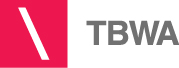 TBWA et PlayStation offrent une nuit de rêve aux gamers dans la Airbnb Gameroom à Amsterdam et BruxellesSuite au spot de fin d’année de PlayStation ‘The wonderful life of PS4 player’, TBWA et PlayStation ont imaginé une activation unique afin de donner l’occasion à chaque gamer de goûter au plaisir de l’incroyable PS4 grâce à l’Airbnb Gameroom.Avoir sa propre gaming room est le rêve ultime de beaucoup de gamers, mais la plupart voient leur rêve s’envoler par manque d’argent, d’espace ou d’un partenaire compréhensif.Grâce à la Airbnb Gameroon, les gamers ont l’occasion pendant les fêtes de vivre leur rêve le temps d’une nuit. Du 21 décembre 2015 au 2 janvier 2016, les gamers peuvent réserver un appartement de « jeu » à Bruxelles ou Amsterdam. Cette expérience s’annonce exceptionnelle puisque les deux PlayStation 4 sont raccordées à deux télévisions Sony 55 pouces et soundbars qui tiendront sûrement les invités éveillés. Il y aura également suffisamment de contrôleurs pour composer une équipe complète de foot ou envoyer une petite armée dans votre jeu de tir favori. Avec plus de 15 jeux différents, il y en a plus qu’assez pour découvrir ‘The Wonderful Life of a PS4 Player’.Réserver via AirbnbCet appartement de rêve est mis en location pendant deux semaines via Airbnb. Afin de donner l’opportunité à un maximum de gamers d’en profiter, il sera possible, le 25 décembre à partir de 16h, de réserver une nuit dans l’appartement la semaine du lundi 28 décembre au samedi 2 janvier.La location est soumise aux conditions générales d’Airbnb. Une nuit maximum peut être réservée par groupe. L’appartement permet d’accueillir au maximum 4 amis/amies. Réservation via le lien: https://www.airbnb.com/rooms/10033351
*Attention : Airbnb utilise un processus de vérification d’identification approfondi. Retrouvez les conditions générales d’Airbnb via : https://www.airbnb.com/Mis à disposition dans l’appartement :- Deux consoles PlayStation 4- Deux télévisions Sony 55 pouces- Uncharted : Nathan Drake Collection- DRIVECLUB (incl. BIKES)- Bloodborne - Until Dawn- Call of Duty: Black Ops III- Destiny: The Taken KingEt encore plus à découvrir !CREDITSBrand: Sony PlayStation Campaign Title: The Ultimate Airbnb Game Room Single or campaign: Campaign Media: Online / Social / ActivationCreative Director: Gert Pauwels / Jeroen Bostoen	Art Director: Simon Willems / David Maertens	Copywriter: Jesse VanophalvensAccount team: Joachim Francois (Account Manager)                          Jochen De Greef (Client Service Director)Strategy: Rindert DalstraActivation: MAGMA – Carole Jacobs / Katrien De RaijmaekerClient:Joost SnelDate of first publication/airing: 18/12/2015